DOCUMENTS REQUIRED TO PROCESS & COMPLETE BOOKKEEPINGBUSINESS REGISTRATION AND ABN (new clients)BANK STATEMENTS FOR THE PERIOD TO BE RECONCILED (includes business accounts and credit cards)ALL PURCHASE TAX INVOICES (Ensure to write the date when bill was paid & how it was paid eg. Chq acc, Visa or Cash)TAX INVOICES FROM SUBCONTRACTORS (make sure their details are on the invoice, name, address & ABN) If you don’t have these you cannot claim a deduction.LOAN DOCUMENTS (if a new loan was acquired for business or to buy an asset)LIST OF ASSETS PURCHASED INSURANCE DOCUMENTS HP/LEASE AGREEMENTSMOTOR VEHICLE LOG BOOKPAYROLL DETAILSPAYROLL BOOK (this should include hours worked and rate of pay)EMPLOYEE TAX DECLARATION FORMSPROOF OF WORK VISA (if non – resident)CHOICE OF SUPERANNUATION FORM (from employees)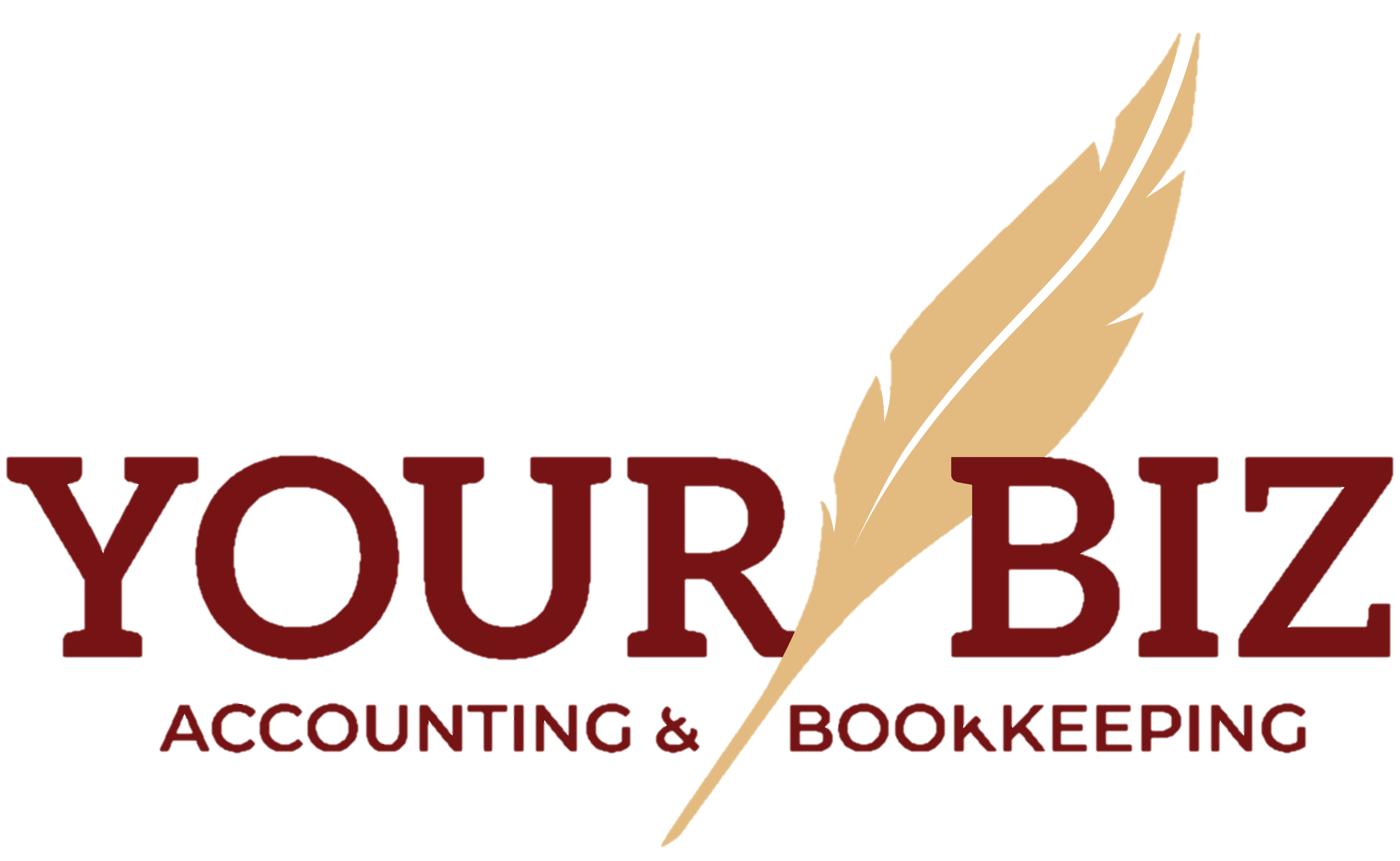 